О внесении изменений в постановление администрации  г. Канска от  12.12.2013 № 1804 В целях приведения правовых актов администрации города в соответствие с Федеральным законом от 13.03.2006 № 38-ФЗ «О рекламе», совершенствования процедуры проведения торгов, руководствуясь ст.ст.  30, 35 Устава города Канска,  ПОСТАНОВЛЯЮ: Внести в Постановление от 12.12.2013 № 1804 «Об утверждении Положения о порядке проведения торгов в целях заключения договоров на установку и эксплуатацию рекламных конструкций на территории города Канска» (далее Постановление) следующие изменения:В приложении к Постановлению:абзац 4 пункта 3.3. – исключить;2) изложить пункт 6.3. в следующей редакции: «6.3. Для участия в торгах заявители представляют в установленный в извещении о проведении аукциона срок следующие документы:1. заявка на участие в торгах по установленной в извещении о проведении аукциона форме с указанием банковских реквизитов счета для возврата задатка;2. копии документов, удостоверяющих личность заявителя (для граждан);3. надлежащим образом заверенный перевод на русский язык документов о государственной регистрации юридического лица в соответствии с законодательством иностранного государства в случае, если заявителем является иностранное юридическое лицо;4. документы, подтверждающие внесение задатка.5. В случае если от имени заявителя действует иное лицо, заявка на участие в торгах должна содержать также доверенность на право участия в торгах и подписания необходимых документов от имени заявителя, заверенную печатью заявителя и подписанную руководителем заявителя (для юридических лиц) или уполномоченным этим руководителем лицом, либо нотариально заверенную копию такой доверенности (для физических лиц).»;3) пункт 10.3. после слов «о результатах торгов» дополнить словами «за исключением случая, предусмотренного пунктом 10.2. настоящего Положения.»;2. Консультанту главы города по связям с общественностью отдела организационной работы,  делопроизводства, кадров и муниципальной службы  администрации г. Канска (О.М. Персидская), разместить настоящее постановление на официальном сайте администрации города Канска в сети интернет и опубликовать в газете «Официальный Канск». 3.  Контроль  за    исполнением    настоящего   постановления   возложить на  УАСИ администрации г. Канска. 4. Постановление вступает в силу  со  дня  официального опубликования.Глава города Канска                                                                                    Н. Н. КачанСогласовано:Начальник отдела архитектуры – 	Т.А. АпановичЗаместитель начальника УАСИАдминистрации г. Канска                                                        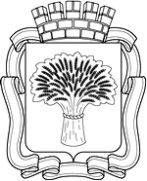 Российская ФедерацияАдминистрация города Канска
Красноярского краяПОСТАНОВЛЕНИЕРоссийская ФедерацияАдминистрация города Канска
Красноярского краяПОСТАНОВЛЕНИЕРоссийская ФедерацияАдминистрация города Канска
Красноярского краяПОСТАНОВЛЕНИЕРоссийская ФедерацияАдминистрация города Канска
Красноярского краяПОСТАНОВЛЕНИЕ         02.03.2015 г.№ 303